от 9.11.2018 года                   № 12О назначении публичных слушаний по проектам решений Собрания депутатов Килемарского муниципального района      В соответствии с Положением о публичных слушаниях в Килемарском муниципальном районе, в целях выявления общественного мнения по проектам решений Собрания депутатов муниципального района:«О бюджете муниципального образования «Килемарский муниципальный район» на 2019 год и плановый период 2020-2021 годы»  «Об утверждении Стратегии социально-экономического развития Килемарского муниципального района  на период до 2030  года»1. Назначить публичные слушания на 10.12.2018 года в 9 часов 00 минут, по адресу пгт. Килемары, ул. Садовая, 55, актовый зал администрации района;2. Для проведения публичных слушаний создать оргкомитет в количестве 5 человек в следующем составе:Сорокин Н.В. - глава МО «Килемарский муниципальный район», председатель Собрания депутатов, председатель оргкомитета, председатель публичных слушаний;Калашников А.И.- председатель постоянной комиссии Собрания депутатов муниципального района по законности и социальным вопросам;Бородина Е.В. – и.о. руководителя финансового отдела муниципального образования «Килемарский муниципальный район» (по согласованию);Долгушева О.П. -  руководитель аппарата администрации муниципального образования «Килемарский муниципальный район» (по согласованию);Скворцов В.В. – председатель постоянной комиссии Собрания депутатов муниципального района по бюджету, налогам, экономическому развитию и вопросам собственности.3. Предложения жителей района по данным проектам принимаются в письменной форме по адресу: пгт. Килемары, ул. Садовая, 55, каб. № 36.	4.  Проект решения для ознакомления обнародован на   информационном стенде администрации и сайте администрации муниципального района.5. Настоящее распоряжение вступает в силу с момента его подписания.Глава муниципального образования «Килемарский муниципальный район»,председатель Собрания депутатов                              		 Н.Сорокин«КИЛЕМАР МУНИЦИПАЛЬНЫЙ РАЙОН»             МУНИЦИПАЛЬНЫЙ         ОБРАЗОВАНИЙЫН ГЛАВАГЛАВА МУНИЦИПАЛЬНОГО ОБРАЗОВАНИЯ« КИЛЕМАРСКИЙ  МУНИЦИПАЛЬНЫЙ РАЙОН»           РАСПОРЯЖЕНИЙ            РАСПОРЯЖЕНИЕ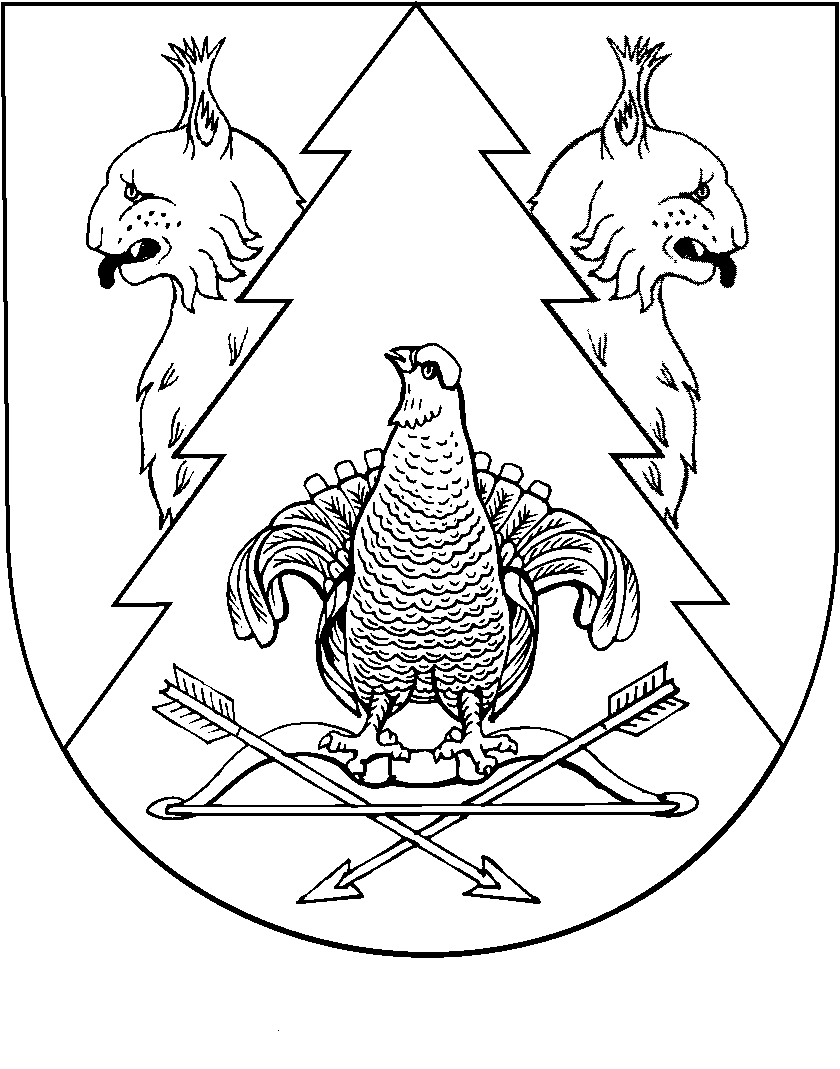 